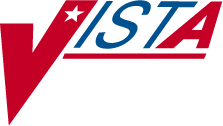 INPATIENT MEDICATIONSPHARMACIST’S USER MANUALVersion 5.0January 2005(Revised September 2010)Department of Veterans Affairs Office of Enterprise Development Revision History	Each time this manual is updated, the Title Page lists the new revised date and this page describes the changes. If the Revised Pages column lists “All,” replace the existing manual with the reissued manual. If the Revised Pages column lists individual entries (e.g., 25, 32), either update the existing manual with the Change Pages Document or print the entire new manual.September 2010	Inpatient Medications V. 5.0	i Pharmacist’s User ManualPSJ*5*232ii	Inpatient Medications V. 5.0	September 2010 Pharmacist’s User ManualPSJ*5*232Example: 14 Day MAR Report (continued)January 2005	Inpatient Medications V. 5.0	173Pharmacist’s User ManualAction Profile #1[PSJU AP-1]The Action Profile #1 option creates a report form that contains all of the active inpatient medication orders for one or more patients. These patients may be selected by ward group (G), ward (W) , or patient (P). If selection by ward is chosen, the administration teams may be specified. The default for the administration team is ALL and multiple administration teams may be entered. If selecting by ward or ward group, the profile may be sorted by patient name or room-bed. Entering a Ward Group of ^OTHER will automatically sort by patient and print a report for Outpatients that are receiving Inpatient Medications and that meet the report parameters. If the user chooses to run this option by patient, the opportunity is given to select as many patients as needed, but only those that have active orders will print.There are six medication choices. The user may select multiple choices of medications to be printed on the Action Profile #1 report. Since the first choice is ALL Medications, the user will not be allowed to combine this with any other choices. The default choice is “Non-IV Medications only” if:The MAR ORDER SELECTION DEFAULT parameter was not defined.Selection by Ward group.Selected by patients and patients are from different wards.The form is printed so the attending provider will have a method of periodically reviewing these active medication orders.Also on this profile, the provider can renew, discontinue, or not take any action regarding the active orders for each patient. A new order will be required for any new medication prescribed or for any changes in the dosage or directions of an existing order. If no action is taken, a new order is not required.It is recommended that the action profiles be printed on two-part paper, if possible. Using two- part paper allows a copy to stay on the ward and the other copy to be sent to the pharmacy.Note: This report uses a four-digit year format.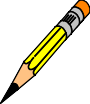 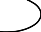 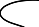 174	Inpatient Medications V. 5.0	September 2010 Pharmacist’s User ManualPSJ*5*232DateRevised PagesPatch NumberDescription09/2010i-ii, 174PSJ*5*232Deleted paragraph referring to Start/Stop date prompts of Action Profile #1 option as this is not how the option works.REDACTED06/2010i-v, 24-25, 25a-25d,124a-124b,124e-124f,239-241PSJ*5*113Added new Order Validation Requirements.Removed Duplicate Order Check Enhancement functionality, (removed in a prior patch).REDACTED02/2010i-ii, iv-v, 192a-b,214a-b,239-241PSJ*5*214Updated Table of Contents to include new sections. Added new sections 8.1.5 and 8.2.4 to reference Patients on Specific Drug(s) option that is now commonly used by pharmacists who may have been assigned this option directly and not as part of the Supervisor’s Menu. Added Patients on Specific Drug(s) option to the Index.REDACTED12/200956, 56a,56biiiPSJ*5*222Added description of warning displayed when finishing a Complex Unit Dose Order with overlapping admin times. Corrected page numbers in Table of Contents. REDACTED07/200943PSJ*5*215When Dispense Drug is edited for an active Unit Dose, an entry is added to the activity log.REDACTED02/2009226PSJ*5*196Update to IV DurationREDACTEDDateRevised PagesPatch NumberDescription08/2008iii, 20-27,54, 68-76,94-95,104-106,236, 240-241PSJ*5*134Inpatient Medication Route changes added, plus details on IV type changes for infusion orders from CPRS, pending renewal functions, and expected first dose changes.REDACTED10/2007iii, 124 a-d5, 17-18,27-28,30-34, 37-38, 65-68,76-80,83-84,119-120,123-124,149-150,195-196,209-210PSJ*5*175PSJ*5*160Modified outpatient header text for display of duplicate orders.Added new functionality to Duplicate Drug and Duplicate Class Order Check definitions.Modifications for remote allergies, to ensure all allergies are included when doing order checks using VA Drug Class;  Analgesic order checks match against specific class only; check for remote data interoperability performed when entering patient’s chart; and list of remote allergies added to Patient Information screen.REDACTED07/2007155a-155b,162a-162b,168a-168bPSJ*5*145On 24-Hour, 7-Day, and 14-Day MAR Reports, added prompt to include Clinic Orders when printing by Ward or Ward Group.Also added prompt to include Ward Orders when printing by Clinic or Clinic Group.REDACTED05/200725PSJ*5*120Modified Inpatient Medications V. 5.0 to consider the duration the same way as all other stop date parameters, rather than as an override.REDACTED12/20051,124-124bPSJ*5*146Remote Data Interoperability (RDI) Project:Removed document revision dates in Section 1. Introduction.Updated Section 4.3. Order Checks to include new functionality for checking allergies, drug reactions, and interactions.REDACTEDCONTINUOUS SHEETSAMPLE HEALTHCARE SYSTEM Name: PSJPATIENT1,ONEPID: 000-00-0001 DOB: 08/18 Sex: MALE	Dx: TESTIAllergies: No Allergy AssessmentOrder	Start	Stop14 DAY MAR	09/07/2000 through 09/20/2000 Printed on 09/20/2000 16:11Weight (kg): 	( 	)	Loc: 1 EAST/1920 (80)	Height (cm): 	( 	)	Room-Bed: B-12NG	Admitted: 05/03/2000 13:29ADR:Admin	SEPTimes	07	08	09	10	11	12	13	14	15	16	17	18	19	20	notes14 DAY MAR	09/07/2000 through 09/20/2000 Printed on 09/20/2000 16:11Weight (kg): 	( 	)	Loc: 1 EAST/1920 (80)	Height (cm): 	( 	)	Room-Bed: B-12NG	Admitted: 05/03/2000 13:29ADR:Admin	SEPTimes	07	08	09	10	11	12	13	14	15	16	17	18	19	20	notes|	|09/07 |09/07 15:00 |09/21/00 24:00AMPICILLIN CAP Give: 500MG PO QIDRPH: PI|01 (A9111) |09C|15|20| RN: 	||****| 	| 	| 	| 	| 	| 	| 	| 	| 	| 	| 	| 	| 	||****| 	| 	| 	| 	| 	| 	| 	| 	| 	| 	| 	| 	| 	|| 	| 	| 	| 	| 	| 	| 	| 	| 	| 	| 	| 	| 	| 	|| 	| 	| 	| 	| 	| 	| 	| 	| 	| 	| 	| 	| 	| 	|| 	| 	| 	| 	| 	| 	| 	| 	| 	| 	| 	| 	| 	| 	||	|	|	|	|	|	|	|	|	|	|	|	|	|	||	||01|****| 	| 	| 	| 	| 	| 	| 	|****|****|****|****|****|****|09/07 |09/07 15:00 |09/14/00 16:54(A9111) |09|****| 	| 	| 	| 	| 	| 	| 	|****|****|****|****|****|****|AMPICILLIN 1 GMC|15| 	| 	| 	| 	| 	| 	| 	| 	|****|****|****|****|****|****|in 0.9% NACL 100 ML|20| 	| 	| 	| 	| 	| 	| 	|****|****|****|****|****|****|****|IVPB QID|| 	| 	| 	| 	| 	| 	| 	| 	| 	| 	| 	| 	| 	| 	|See next label for continuation||	|	|	|	|	|	|	|	|	|	|	|	|	|	|THIS IS AN INPATIENT IV EXAMPLERPH: PI|||||       RN: 	|| 	| 	| 	| 	| 	| 	| 	| 	| 	| 	| 	| 	| 	| 	|| 	| 	| 	| 	| 	| 	| 	| 	| 	| 	| 	| 	| 	| 	|| 	| 	| 	| 	| 	| 	| 	| 	| 	| 	| 	| 	| 	| 	|| 	| 	| 	| 	| 	| 	| 	| 	| 	| 	| 	| 	| 	| 	|| 	| 	| 	| 	| 	| 	| 	| 	| 	| 	| 	| 	| 	| 	||	|	|	|	|	|	|	|	|	|	|	|	|	|	||	||| 	| 	| 	| 	| 	| 	| 	| 	| 	| 	| 	| 	| 	| 	|09/07 |09/07 17:00 |09/07/00 12:34(A9111) || 	| 	| 	| 	| 	| 	| 	| 	| 	| 	| 	| 	| 	| 	|HYDROCORTISONE CREAM,TOPC|17|****|****|****|****|****|****|****|****|****|****|****|****|****|****|Give: 1% 0 QDAILY|| 	| 	| 	| 	| 	| 	| 	| 	| 	| 	| 	| 	| 	| 	||| 	| 	| 	| 	| 	| 	| 	| 	| 	| 	| 	| 	| 	| 	|RPH: MLVRN: 	||	|	|	|	|	|	|	|	|	|	|	|	|	|	||	||| 	| 	| 	| 	| 	| 	| 	| 	| 	| 	| 	| 	| 	| 	|09/07 |09/07 17:00 |09/07/00 12:50(A9111) || 	| 	| 	| 	| 	| 	| 	| 	| 	| 	| 	| 	| 	| 	|METHYLPREDNISOLNE INJC|09|****|****|****|****|****|****|****|****|****|****|****|****|****|****|Give: 500MG IV Q12H|21|****|****|****|****|****|****|****|****|****|****|****|****|****|****|THIS IS AN INPATIENT IV EXAMPLE|| 	| 	| 	| 	| 	| 	| 	| 	| 	| 	| 	| 	| 	| 	|RPH: MLVRN: 	||	|	|	|	|	|	|	|	|	|	|	|	|	|	||	||| 	| 	| 	| 	| 	| 	| 	| 	| 	| 	| 	| 	| 	| 	|09/07 |09/07 17:00 |09/07/00 12:50(A9111) || 	| 	| 	| 	| 	| 	| 	| 	| 	| 	| 	| 	| 	| 	|METHYLPREDNISOLNE INJC|17|****|****|****|****|****|****|****|****|****|****|****|****|****|****|Give: 1000MG IV QDAILY||	|	|	|	|	|	|	|	|	|	|	|	|	|	|THIS IS AN INPATIENT IV EXAMPLE|| 	| 	| 	| 	| 	| 	| 	| 	| 	| 	| 	| 	| 	| 	|RPH: MLVRN: 	||	|	|	|	|	|	|	|	|	|	|	|	|	|	||	SIGNATURE/TITLE	| INIT |	INJECTION SITES	|	MED/DOSE OMITTED	|	REASON	| INIT ||	SIGNATURE/TITLE	| INIT |	INJECTION SITES	|	MED/DOSE OMITTED	|	REASON	| INIT ||	SIGNATURE/TITLE	| INIT |	INJECTION SITES	|	MED/DOSE OMITTED	|	REASON	| INIT ||	|	|	|	|	|	||	|	|	|	|	|	||	|	|	|	|	|	||	|	|	Indicate RIGHT (R) or LEFT (L)	|	|	|	||	|	|	Indicate RIGHT (R) or LEFT (L)	|	|	|	||	|	|	Indicate RIGHT (R) or LEFT (L)	|	|	|	||	|	|	|	|	|	||	|	|	|	|	|	||	|	|	|	|	|	||	|	|	(IM)	(SUB Q)	|	|	|	||	|	|	(IM)	(SUB Q)	|	|	|	||	|	|	(IM)	(SUB Q)	|	|	|	||	|	|1. DELTOID	6. UPPER ARM |	|	|	||	|	|1. DELTOID	6. UPPER ARM |	|	|	||	|	|1. DELTOID	6. UPPER ARM |	|	|	||	|	|2. VENTRAL GLUTEAL	7. ABDOMEN	|	|	|	||	|	|2. VENTRAL GLUTEAL	7. ABDOMEN	|	|	|	||	|	|2. VENTRAL GLUTEAL	7. ABDOMEN	|	|	|	||	|	|3. GLUTEUS MEDIUS	8. THIGH	|	|	|	||	|	|3. GLUTEUS MEDIUS	8. THIGH	|	|	|	||	|	|3. GLUTEUS MEDIUS	8. THIGH	|	|	|	||	|	|4. MID(ANTERIOR) THIGH 9. BUTTOCK	|	|	|	||	|	|4. MID(ANTERIOR) THIGH 9. BUTTOCK	|	|	|	||	|	|4. MID(ANTERIOR) THIGH 9. BUTTOCK	|	|	|	||	|	|5. VASTUS LATERALIS	10. UPPER BACK|	|	|	||	|	|5. VASTUS LATERALIS	10. UPPER BACK|	|	|	||	|	|5. VASTUS LATERALIS	10. UPPER BACK|	|	|	||	|	| PRN: E=Effective	N=Not Effective |	|	|	||	|	| PRN: E=Effective	N=Not Effective |	|	|	||	|	| PRN: E=Effective	N=Not Effective |	|	|	|PSJPATIENT1,ONE000-00-0001Room-Bed: B-12	LAST PAGE: 1	VA FORM 10-2970